Term 5 Assignment 1 Future Holiday Plans ANSWERS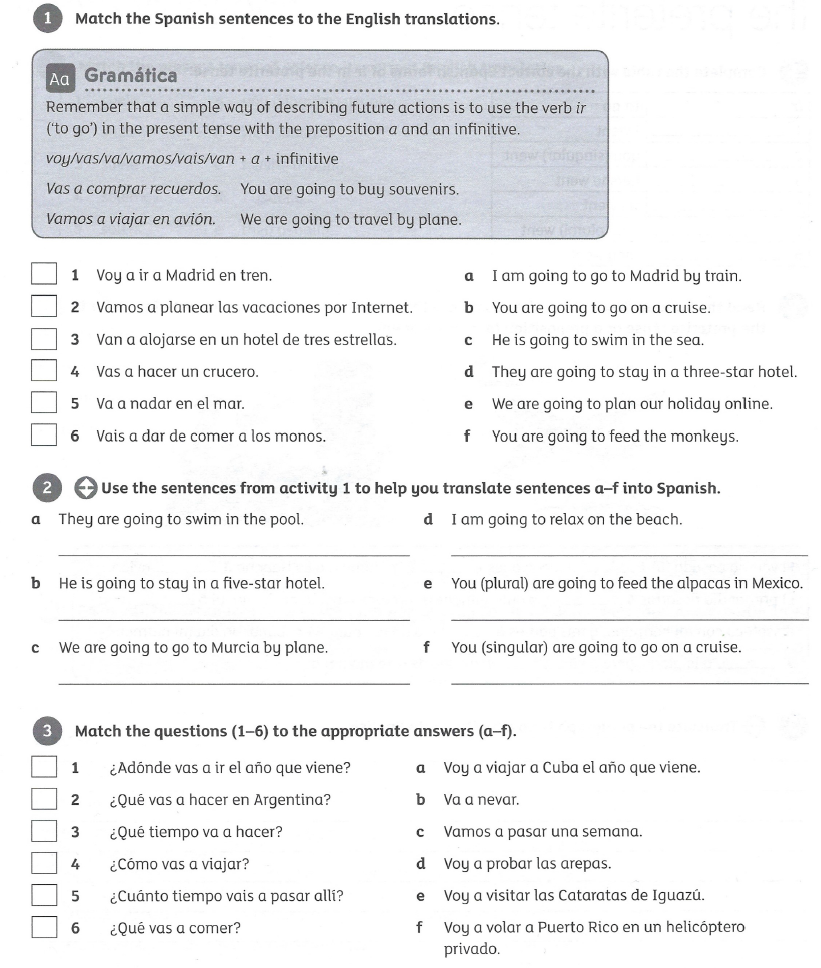 Total 24 marksExtension taskTranslate the text into English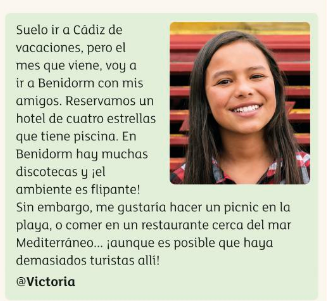 AnswersQuestion 1                              Question 21a                            a. Van a nadar en la piscina2e                            b. Va a alojarse en un hotel de cinco estrellas3d                            c. Vamos a ir a Murcia en avión.4b                           d. Voy a relajarme en la playa.5c                           e. Vais a dar de comer a las alpacas en Mexico6f                            f. Vas a hacer un crucero.Question 31a2e3b4f5c6dTranslationI usually go to cadiz on holiday, but next month I am going to go to Benidorm with my friends. We have booked a four-star hotel with a pool. In Benidorm there are lots of discos and the atmosphere is amazing! However, I would like to have a picnic on the beach, or eat in a restaurant near the Mediterranean Sea.....although there may be lots of tourists there!